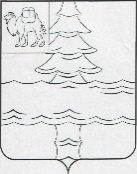               Совет депутатов Нязепетровского городского поселенияЧелябинской областиР Е Ш Е Н И Еот 11.10.2023 г. года № 170г. Нязепетровск  Рассмотрев представленное Главой Нязепетровского городского поселения предложение о передаче движимого имущества, находящегося в собственности МО «Нязепетровское городское поселение», в собственность МО «Нязепетровский муниципальный район», и руководствуясь статьями 14, 50, 85 Федерального закона от 06.10.2003 г. № 131-ФЗ «Об общих принципах организации местного самоуправления в Российской Федерации», Совет депутатов Нязепетровского городского поселенияРЕШАЕТ:1. Утвердить перечень движимого имущества, передаваемого в собственность МО «Нязепетровский муниципальный район» Челябинской области, в количестве 4 единицы (Приложение).2. Направить вышеуказанный перечень для утверждения в Собрание депутатов Нязепетровского муниципального района.3. Комитету по управлению муниципальным имуществом администрации Нязепетровского муниципального района в установленном порядке оформить прием-передачу указанного движимого имущества.4.  Настоящее решение вступает в силу со дня официального опубликования на сайте Нязепетровского муниципального района Челябинской области (https:// nzpr.ru, регистрация в качестве сетевого издания: Эл № ФС77-81111 от 17 мая 2021 года) и размещению на официальном сайте Нязепетровского городского поселения.  5. Контроль за исполнением настоящего решения возложить на комиссию Совета депутатов Нязепетровского городского поселения по бюджету, экономической политике и налогам (Лукоянов Г.В.).Глава Нязепетровского городского поселения                                                          Г.В. ЛукояновПриложение                                                                                              к решению Совета депутатов                                                                                Нязепетровского городского поселения    от _____________ 2023г. № ______Перечень движимого имущества, находящегося в собственности МО «Нязепетровское городское поселение» Челябинской области, передаваемого в собственность МО «Нязепетровский муниципальный район» Челябинской областиОб утверждении перечня имущества,находящегося в собственности МО «Нязепетровское городское поселение» Челябинской области, передаваемого в собственность МО «Нязепетровский муниципальный район» Челябинской области№ п/пНаименование объектаКол-воБалансовая (рыночная) стоимость (руб.)1.Лавочка221 000,002.Урна212 000,00Всего:433 000,00